         24.01.2020г.                                        г. Елабуга                               № 276О досрочном прекращении полномочий депутата избирательного округа №9В соответствии с частью 7.1. статьи 40 Федерального закона от 6 октября 2003 года №131-ФЗ «Об общих принципах организации местного самоуправления в Российской Федерации», статьей 39 Устава муниципального образования Город Елабуга Елабужского муниципального района и заявления  депутата избирательного округа №9 Михайловой О.В.,   Елабужский городской Совет                                                    РЕШИЛ: Досрочно прекратить полномочия  депутата избирательного округа №9   Михайловой О.В. Настоящее решение вступает в силу со дня его принятия.	    Заместитель председателя                                         М.И.Рождаев                                             ЕЛАБУЖСКИЙГОРОДСКОЙСОВЕТРЕСПУБЛИКА ТАТАРСТАН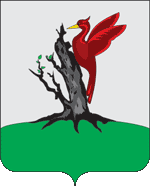 ТАТАРСТАН РЕСПУБЛИКАСЫАЛАБУГАШӘҺӘРСОВЕТЫ            РЕШЕНИЕ                              КАРАР